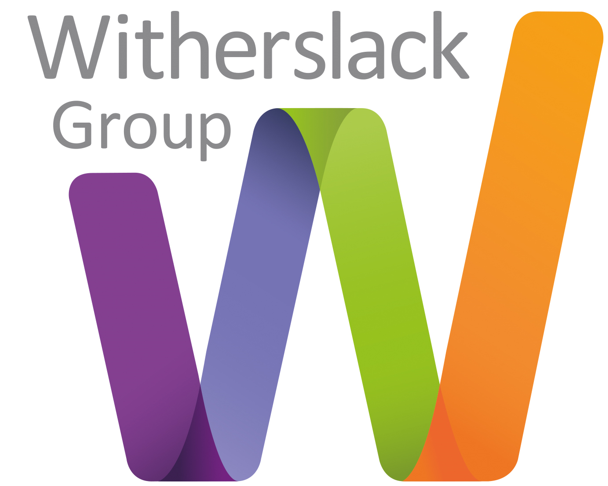 Policy Title:ADMISSIONS POLICYADMISSIONS POLICYPolicy Code:OPSP02OPSP02Applies to:SchoolsSchoolsDate Reviewed:September 2023September 2023Next Update Due:September 2024September 2024Policy Lead:Simon BrownSimon BrownPolicy Sponsor:Richard WilkinsRichard WilkinsCross Reference:OPSP06Attendance PolicyCross Reference:OPSP24Special Educational Needs and DisabilitiesCross Reference:HRP08Equality and Diversity PolicyCross Reference:Cross Reference:Outcome:The aim of this policy is: to ensure that the school admits, as far as is possible, those pupils whose special educational needs can be met effectively and in doing so ensure progress in all aspects of their development.The aim of this policy is: to ensure that the school admits, as far as is possible, those pupils whose special educational needs can be met effectively and in doing so ensure progress in all aspects of their development.EQUALITY AND DIVERSITY STATEMENTWitherslack Group is committed to the fair treatment of all in line with the Equality Act 2010. An equality impact assessment has been completed on this policy to ensure that it can be implemented consistently regardless of any protected characteristics and all will be treated with dignity and respect.EQUALITY AND DIVERSITY STATEMENTWitherslack Group is committed to the fair treatment of all in line with the Equality Act 2010. An equality impact assessment has been completed on this policy to ensure that it can be implemented consistently regardless of any protected characteristics and all will be treated with dignity and respect.EQUALITY AND DIVERSITY STATEMENTWitherslack Group is committed to the fair treatment of all in line with the Equality Act 2010. An equality impact assessment has been completed on this policy to ensure that it can be implemented consistently regardless of any protected characteristics and all will be treated with dignity and respect.ENVIRONMENT, SOCIAL, GOVERNANCE (ESG) STATEMENTWitherslack Group is committed to responsible business practices in the areas of: Environmental Stewardship, Social Responsibility, Governance, Ethics & Compliance.  An ESG impact assessment has been completed on this policy to ensure it can be implemented successfully without adverse implications on our Group goals.ENVIRONMENT, SOCIAL, GOVERNANCE (ESG) STATEMENTWitherslack Group is committed to responsible business practices in the areas of: Environmental Stewardship, Social Responsibility, Governance, Ethics & Compliance.  An ESG impact assessment has been completed on this policy to ensure it can be implemented successfully without adverse implications on our Group goals.ENVIRONMENT, SOCIAL, GOVERNANCE (ESG) STATEMENTWitherslack Group is committed to responsible business practices in the areas of: Environmental Stewardship, Social Responsibility, Governance, Ethics & Compliance.  An ESG impact assessment has been completed on this policy to ensure it can be implemented successfully without adverse implications on our Group goals.To ensure that this policy is relevant and up to date, comments and suggestions for additions or amendments are sought from users of this document. To contribute towards the process of review, please email the named policy lead.To ensure that this policy is relevant and up to date, comments and suggestions for additions or amendments are sought from users of this document. To contribute towards the process of review, please email the named policy lead.To ensure that this policy is relevant and up to date, comments and suggestions for additions or amendments are sought from users of this document. To contribute towards the process of review, please email the named policy lead.CONTENTS1.STATEMENT AND VISION2.IN RESPONSE TO3.WITHERSLACK GROUP WILL4.IN EACH ESTABLISHMENT WE WILL5.ADMISSIONS REGISTER6.ADDITIONAL 7. FURTHER READING 8.REFERENCES9.ASSOCIATED FORMS10.APPENDICES1.STATEMENT AND VISION1.1This policy is to ensure that all settings within Witherslack Group are able to meet the particular needs of the children and young people who are admitted.To ensure key entry and exit details of each pupil is checked and documented at the start and end of placement.1.2Group representative responsible for monitoring: Regional Director2.IN RESPONSE TO2.1The Education Act 2011 School Admissions Code (updated September 2021)The School Admissions (Admission Arrangements and Co-ordination of Admission Arrangements) (England) Regulations 2012Prevent Duty Guidance – Published 2015, Updated April 2021Keeping Children Safe in Education: Statutory Guidance for Schools and Colleges,  July 2015, last update September 2022The School Information (England) Regulation 2008The School Admissions (England) Amendment Regulations 2017 The School Admissions (England) (Coronavirus) (Appeals Arrangements) (Amendment) Regulations 2020Witherslack Group Referrals and Admissions ProtocolSection 41 listingPart 6, Paragraph 24 (3) (a) of The Education (Independent School Standards Compliance Record) (England)3.THE WITHERSLACK GROUP WILL3.1Ensure that all individual settings within the Witherslack Group can meet the special educational needs of referred children and young people at the point of admission.3.2Ensure that each individual referral is dealt with efficiently and within the required timescales.3.3Provide a transparent process for referral of prospective children and young people.3.4Ensure each setting has a structured and supportive admission and induction procedure for new children and young people.3.5To ensure the future destination of all pupils is verified as correct, and where not for pupils of school age, inform the local authority in a timely manner.4.IN THIS ESTABLISHMENT WE WILL4.1Adhere to Witherslack Group’s referral and admissions protocols and where applicable the requirements of inclusion in Section 41 listing.4.2Ensure that all referrals are handled in a timely and professional manner.  The process for referral handling is:The Local Authority makes a referral to the school admissions team.  The referral will usually include a young person’s Education, Health and Care Plan and other relevant reports.The team will review the documents and establish if the feel the school can meet the child or young person’s needs.The team will contact the local authority and parents/carers to invite the child or young person to visit the school.During the visit the child or young person will have a tour of the school and meet the head teacher and other members of staff as appropriate.Following a successful school visit an offer of a placement with a  suggested start date will be sent to the Local Authority.Upon acceptance of the placement by the Local Authority, parents/carers will be advised and a home visit will be arranged.Transition details and start date will then be confirmed.Publish a Prospectus/Statement of Purpose that fulfills the requirements of specific regulations and includes: name, address, and website addressnamed contact personschool roll, age range, primary or secondary, mixed or single sex, day or boardingthe classification of the schoolany  specialism catered for (e.g. SEMH/Complex Needs)admissions procedure description for the settingHave the Prospectus/Statement of Purpose available for distribution and on the website without charge to parents/carers on request and for reference by parents/carers and other stakeholders.Ensure that the special educational needs outlined in the child/young person’s Education, Health and Care Plan or other records can be met within the resources of the individual setting, or with the provision of additional resources.Ensure that any additional required resources can reasonably be provided.Ensure that pre admission school and home visits are carried out effectively.Ensure that post admission placement meetings are informed by up to date detailed assessment and information.Ensure that a post admission review takes place within twelve weeks. This meeting should endorse the placement and agree the details of an individual’s Positive Behaviour Support Plan.  All stakeholders should be invited to participate in this meeting.Ensure that an individual risk assessment is conducted where possible prior to admission or upon admission and is reviewed as part of the post admission review and regularly thereafter.Have in place a systematic approach for keeping admission records, in line with current legislation.Ensure that all relevant documentation (contracts, permissions etc.) have been signed by the appropriate Local Authority personnel/parent/guardian prior to admission of the child or young person.Ensure in admitting a child/young person that prior to the end of the post admission period (usually up to 12 weeks) they have identified and completed:Contractual arrangements between the school and the placing Authority through completed National Schools Contracts and funding agreement letter.The identification of those special educational needs this school is equipped to cater for.Base line information and assessment details  to be presented in advance of post admission review.Information stating what needs to be in place before a new child/young person can be admitted.An  induction process for  a new child/young person.A system that identifies the resources and expertise required to meet the child/young person’s individual needs (IEP’s/PBS/YPRA).5.ADMISSIONS REGISTER5.1The school keeps an admission register which contains an index in alphabetical order of all the pupils at the school and the following information about each pupil:pupil number (UPNS)name in fullgenderthe name and address of every person known to the school to be a parent of the pupil and, against the entry on the register of the particulars of any parent with whom the pupil normally resides, an indication of that fact and an emergency telephone numberday, month and year of birthday, month and year of admission or re-admission to the schoolname and address of the school last attended, if anyleave date when applicableleaving destinationthat when a leaving pupil’s destination is given as another school, the school has verified this new school as a legally registered providerthat where the leaving pupil’s educational destination is unknown, or is not given as a legally registered school, this has been reported to the local authority in a timely manner5.2The admission register will be kept on the school database and updated as required.6.ADDITIONAL6.1We will inform the relevant local authority of any pupil who is going to be deleted from the admission register where they: have been taken out of school by their parents and are being educated outside the school system e.g. home educationhave ceased to attend schoolhave been certified by the school medical personnel as unlikely to be in a fit state of health to attend school before ceasing to be of compulsory school age, and neither he/she nor his/her parent has indicated the intention to continue to attend the school after ceasing to be of compulsory school ageare in custody for a period of more than four months due to a final court order and the proprietor does not reasonably believe they will be returning to the school at the end of that period  have been permanently excluded6.2The local authority will be notified when school is to delete a pupil from its register under the above circumstances (6.1). This should be done as soon as the grounds for deletion are met, but no later than deleting the pupil’s name from the register. It is essential that schools comply with this duty, so that local authorities can, as part of their duty to identify children of compulsory school age who are missing education, follow up with any child who might be in danger of not receiving an education and who might be at risk of abuse or neglect.7.FURTHER READING7.1Admissions Guidance documentSchool ProspectusEducation ActSection 41 listing8.REFERENCESSee section (2.1)9.ASSOCIATED FORMSNone10.APPENDICESNone